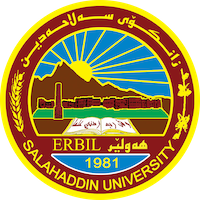 Academic Curriculum Vitae Personal Information:                                               Full Name: Tanka Khudhur Hamadsaleh                                                                     Academic Title: Assistant lecturer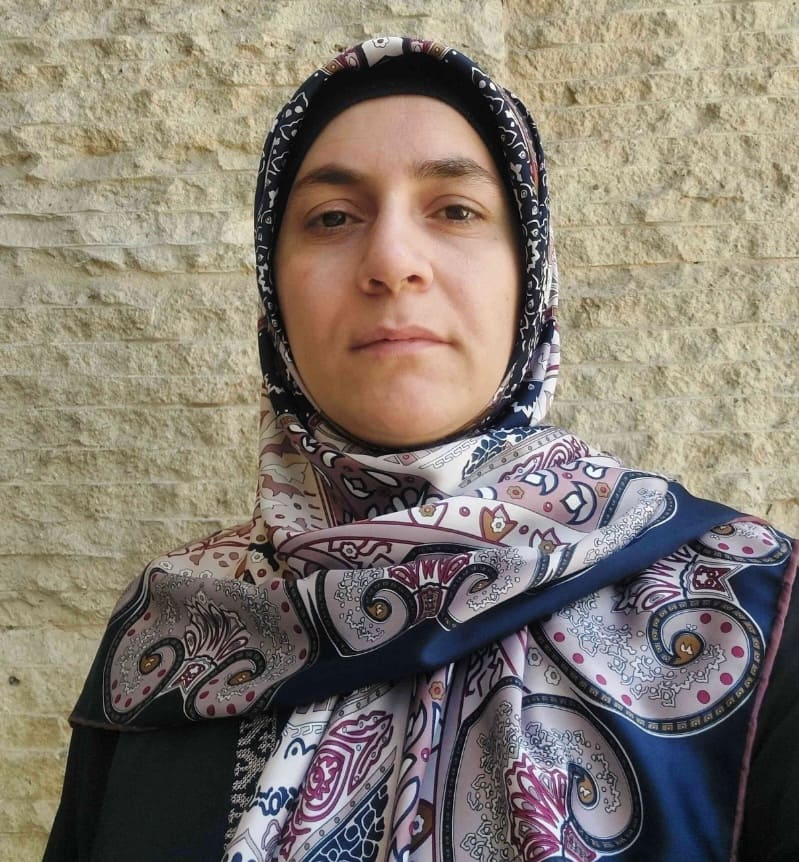 Email: (university email) Tanka.hamad@su.edu.krd	Mobile:+9647504020911	Education:بكالوريوس كلية اللغات - قسم اللغة العربية - جامعة صلاح الدين 2008- 2009ماجستير كلية اللغات - جامعة صلاح الدين 2015-2016الحصول على اللقب العلمي المدرس المساعد 2021Employment:معيدة في كلية اللغات - قسم اللغة العربية - جامعة صلاح الدين- من 2009 إلى 2013تدريسية في كلية التربية ( مخمور) – قسم اللغة العربية - جامعة صلاح الدين من 2017 إلى 2019تدريسية في كلية التربية الأساس - قسم اللغة العربية - جامعة صلاح الدين -2021– 2022.تدريسية في كلية اللغات قسم اللغة العربية - جامعة صلاح الدين- 2022 – 2023.Qualifications دورة لتعليم الكمبيوتر في جامعة صلاح الدين من 1/7/ 2009 إلى 15/8/2004دورة اللغة الإنجليزية لمدة ثلاثة أشهر في جامعة صلاح الدين من 31/10/2009 إلى 7/ 1/2020دورة طرائق التدريس لمدة ثلاثة أشهر جامعة صلاح الدين من 17/7/2016 الى 30/10/2016دورة اللغة الإنجليزية إلى مستوى( pre intermediate )  في مركز اللغات - جامعة صلاح الدين 2021دورة التخطيط الاستراتيجي الشخصي - مارس 2017دورة (فن التواصل في محيط العمل) - جامعة صلاح الدين- كلية اللغات 30/ 11/ 2021دورة (دراسة وتحليل ديوان كلستان سعدي الشيرازي)- جامعة صلاح الدين- كلية اللغات من 15/ 7 إلى 18/ 10/ 2021 (أونلاين)دورة ( مخارج الحروف وصفاتها وأثرهما في تجويد الكلام وإتقانه في اللغة العربية) - جامعة صلاح الدين- كلية اللغات 2023 (أونلاين) دورة جمالية صفات الحروف في اللغة العربية - جامعة صلاح الدين- كلية اللغات من 21/2/ 2023 إلى 28/3/2023 (أونلاين)Teaching experience:الدراسات الصوتية – المرحلة الثالثة – كلية التربية ( مخمور) – قسم اللغة العربية - جامعة صلاح الدين 2017-2019الصرف – المرحلة الثانية – كلية التربية الأساس – قسم اللغة العربية - جامعة صلاح الدين 2021-2022علم المعاني – المرحلة الثالثة – كلية اللغات – قسم اللغة العربية - جامعة صلاح الدين 2022-2023لجنة إشراف وتقييم بحوث التخرج كلية التربية ( مخمور) – قسم اللغة العربية - جامعة صلاح الدين -2017-2019 عضوة لجنة المشاهدة وتقييم الطلاب المرحلة الرابعة - كلية التربية الأساس – قسم اللغة العربية - جامعة صلاح الدين 2021-2022عضوة اللجنة الامتحانية - كلية اللغات – قسم اللغة العربية - جامعة صلاح الدين 2022-2023لجنة إشراف وتقييم بحوث التخرج - كلية اللغات – قسم اللغة العربية - جامعة صلاح الدين 2022-2023Research and publicationsState all researches, publication you made.Conferences and courses attendedالندوة الوطنية الأكاديمية للطب الاسلامي ( نسيم) سبتمبر 2022مؤتمر تقديم جرانت لأفضل فكرة بحثية وبحث التخرج لطلاب المرحلة الرابعة فبراير 2023مؤتمر ( شکۆی خێزان لە ديدگای ئايين – ياسا – کۆمەڵناسيدا – ئاڵنگاری و چارەسەر) شباط 2023مؤتمر اختيار أفضل بحث التخرج والبوستر الأكاديمي شباط 2023Funding and academic awards List any bursaries, scholarships, travel grants or other sources of funding that you were awarded for research projects or to attend meetings or conferences.Professional memberships List any membership you hold of any professional body or learned society relevant to your research or other life activities.Professional Social Network Accounts:Tanka HAMADSALEH | Salahaddin University - Erbil, Erbil | SUH | Department of Arabic | Research profile (researchgate.net)https://119.13.111.19/tanka.hamad